T= Traditional	H = Hybrid	W = WebGraduation RequirementsTo be awarded an Associate degree at Joliet Junior College, each student must meet the following requirements:1. Satisfy all admission requirements. 2. Complete the courses required to earn the chosen degree. If the student is a transfer student with coursework taken elsewhere, he/she must complete a minimum of 15 credit hours applicable to the degree must be earned at Joliet Junior college. Proficiency test, CLEP and Advanced Placement do not meet this requirement. 3. Earn a cumulative grade point average of at least 2.0. 4. Discharge all financial obligations to the college; have no restrictions. 5. File an application for graduation (An application should be filed at the time of registration for student’s anticipated last semester). 6. Have on file in the Graduation office by the graduation filing date all transcripts from other colleges/universities that are to be evaluated for credit, to be applied toward a degree. A delay in the process may result in a later graduation date.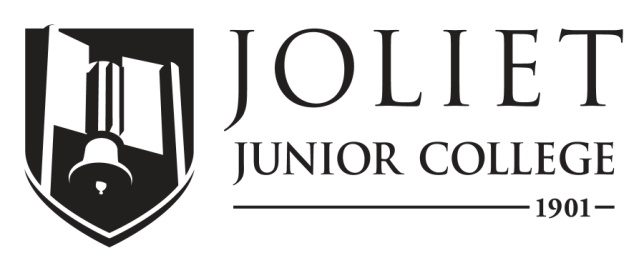 2019-2020 Completion GuideGame Design & Development, Certificate of Achievement, CO524ICCB Approved Total Program Hours: 48DateThe following schedule is based on full-time enrollment.  Students planning to transfer to a senior institution should check with that institution for specific transfer requirements.Program PrerequisitesFirst SemesterFirst SemesterFirst SemesterFirst SemesterFirst SemesterFirst SemesterFirst SemesterCourseTitleCredit HoursMode of DeliveryPrerequisitesTerms offeredNotesCIS 122Computer Information System Fundamentals4T, H, WFL, SP, SMGAME 200Game Design4T, WFL, SPTotal Semester Hours8Second SemesterSecond SemesterSecond SemesterSecond SemesterSecond SemesterSecond SemesterSecond SemesterCourseTitleCredit HoursMode of DeliveryPrerequisitesTerms offeredNotesCIS 130BASIC Programming4T, WCIS 122 and placement testing into MATH 127 or higher level MATH course, or minimum grade of C in MATH 098.FL, SP, SMGAME 2023D Modeling4HGAME 200 or OFS 120 or consent of department.FL, SPGAME Elective4Total Semester Hours12SUMMERSUMMERSUMMERSUMMERSUMMERSUMMERSUMMERCourseTitleCredit HoursMode of DeliveryPrerequisitesTerms offeredNotesCIS 236Programming in C4T, WCIS 130 or CIS 136 (CIS 136 is strongly recommended)FL, SP, SMTotal Semester Hours4Third SemesterThird SemesterThird SemesterThird SemesterThird SemesterThird SemesterThird SemesterCourseTitleCredit HoursMode of DeliveryPrerequisitesTerms offeredNotesGAME 211Game Development I4HGAME 200 and CIS 130 or consent of department.FL, SPCIS 261*
or GAME 232**Java Programming*Advanced 3D Modeling**4T, W*H**CIS 236 and placement into MATH 127 or higher level MATH course, or minimum grade of “C” in MATH 098.*GAME 202 or consent of department.**FL, SP, SM*FL**CIS 246Advanced C Using C++4T, WCIS 236 or consent of department and placement into MATH 127 or higher level MATH course, or minimum grade of “C” in MATH 098.FL, SP, SMTotal Semester Hours12Fourth SemesterFourth SemesterFourth SemesterFourth SemesterFourth SemesterFourth SemesterFourth SemesterCourseTitleCredit HoursMode of DeliveryPrerequisitesTerms offeredNotesGAME 212Game Development II4WGAME 202 and GAME 211 or consent of department.SPCIS 269*
or GAME 204**Data Structures*Basic Animation**4TCIS 246 or CIS 261 or consent of department, and placement testing into MATH 127 or higher level math or minimum grade of “C” in MATH 098.*GAME 202 or consent of department.**SP, SM*SP**MATH 137*
or GAME 207**Discrete Mathematics*Digital Audio for Game Design**4TAppropriate placement score or minimum grade “C” in MATH 131, or MATH 138 or MATH 142 or equivalent.*GAME 211 or consent of department.**FL, SP*SP**Total Semester Hours12Student Advising Centeracademicadvising@jjc.edu815-280-2673 Department ChairpersonProgram CoordinatorProgram AdvisorStudent Advising Centeracademicadvising@jjc.edu815-280-2673 Lori SchahrerPam DunnHui-Liang (Willy) LowStudent Advising Centeracademicadvising@jjc.edu815-280-2673 (815) 280-2339loschahr@jjc.edu(815) 280-2486padunn@jjc.edu(815) 280-2441hlow@jjc.edu